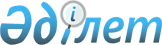 О внесении изменений в решение маслихата Павлодарской области от 8 ноября 2019 года № 418/35 "Об определении размера и перечня категорий получателей жилищных сертификатов по Павлодарской области"Решение Павлодарского областного маслихата от 16 сентября 2022 года № 197/16. Зарегистрировано в Министерстве юстиции Республики Казахстан 19 сентября 2022 года № 29665
      Павлодарский областной маслихат РЕШИЛ:
      1. Внести в решение маслихата Павлодарской области "Об определении размера и перечня категорий получателей жилищных сертификатов по Павлодарской области" от 8 ноября 2019 года № 418/35 (зарегистрировано в Реестре государственной регистрации нормативных правовых актов под № 6604) следующие изменения:
      преамбулу указанного решения изложить в новой редакции:
      "В соответствии с пунктом 2 статьи 14-1 Закона Республики Казахстан "О жилищных отношениях", пунктом 2-9 статьи 6 Закона Республики Казахстан "О местном государственном управлении и самоуправлении в Республике Казахстан", приказом Министра индустрии и инфраструктурного развития Республики Казахстан от 20 июня 2019 года № 417 "Об утверждении Правил предоставления жилищных сертификатов" (зарегистрирован в Реестре государственной регистрации нормативных правовых актов под № 18883) Павлодарский областной маслихат РЕШИЛ:"; 
      в приложении к указанному решению:
      подпункты 1) и 5) пункта 2 изложить в следующей редакции:
      "1) семьи, имеющие или воспитывающие детей с инвалидностью;
      5) лица с инвалидностью первой и второй групп;".
      2. Настоящее решение вводится в действие по истечении десяти календарных дней после дня его первого официального опубликования.
					© 2012. РГП на ПХВ «Институт законодательства и правовой информации Республики Казахстан» Министерства юстиции Республики Казахстан
				
      Секретарь Павлодарского областного маслихата 

Е. Айткенов
